План работыКомитета по образованию муниципального района Усольского районного муниципального образования  на  июнь 2019 годаЭпиграф: «Человеку с детства необходимо получать опыт побед.»   (Радислав Гандапас,  современный бизнес – тренер России) 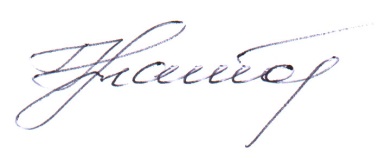 Председатель                                     Н. Г. Татарникова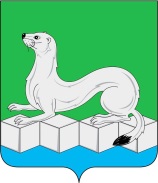 КОМИТЕТ ПО ОБРАЗОВАНИЮмуниципального районаУсольского районного муниципального образованияСвердлова ул., д.1, г.Усолье-Сибирское, Иркутская область, 665452тел./факс  (839543) 6-28-12    Е-mail:  komitet@uoura..ru  ОКПО 02106205, ОГРН 1023802142869, ИНН 3840002922, КПП 385101001КОМИТЕТ ПО ОБРАЗОВАНИЮмуниципального районаУсольского районного муниципального образованияСвердлова ул., д.1, г.Усолье-Сибирское, Иркутская область, 665452тел./факс  (839543) 6-28-12    Е-mail:  komitet@uoura..ru  ОКПО 02106205, ОГРН 1023802142869, ИНН 3840002922, КПП 38510100130.05.2019г.    №7/643       Руководителям  МБОУ, ДОД     Заведующим  МБДОУ№ п/п.Мероприятия.Дата.Время.Место проведения.ОтветственныеПриглашенныеМеждународный День защиты детей01.06.2019гОУ районаРуководители ОУ районаПредоставление отчетов по общественным наблюдателям и перепроверке работ ВПРдо 01.06.2019г.МБУ «ЦРО»Андреева Н.Б., методист МБУ «ЦРО»Предоставление отчета по дорожной карте (Пилотные площадки по реализации профессионального стандарта)до 01.06.2019МБУ «ЦРО»Руководители МБОУ «Мишелевская СОШ»МБОУ «Тайтурская СОШ»МБДОУ «Детский сад №10 «Семицветик»МБДОУ «Детский сад №19 Брусничка»МБДОУ «Детский сад №15 «Родничок»МБОУ «Тельминская СОШ»Чемезова Е.В.,  методист МБУ «ЦРО»Приём родителей по вопросу предоставления муниципальной услуги «Приём заявлений, постановка на учёт и зачисление детей в муниципальные образовательные организации, реализующие программу дошкольного образования»еженедельно в понедельник с  08-00 час до 12-00 час, вторник с 13-00 час до 17-00 часМБУ «ЦРО»Пономарева А.А., методист МБУ «ЦРО»Проведение I этапа Кубка Иркутской области по летнему биатлону02.06.2019г.г. ИркутскКапустина М.Ю., главный специалист отдела ОД и ДО;II этап Всероссийских соревнований по футболу «Кожаный мяч» 2006-2007 г.р.02.06.2019г.07.06.2019г.г. ИркутскКапустина М.Ю., главный специалист отдела ОД и ДО;ЕГЭ по русскому языку в 11-х кл.03.06.2019г.МБОУ «Белореченская СОШ»Молчанова Ю.В.,  главный специалист отдела ОД и ДО;Гуркова Т.В., начальник отдела ОД и ДО Период работы Лагерей с дневным пребыванием детей (18 лагерей 1040 обучающихся)03.06.2019г23.06.2019гОУ районаРуководители ОУ районаКондратова Л. Г., консультант   отдела ОД и ДООГЭ по химии, информатике, географии в 9-х кл.04.06.2019г. МБОУ «Новомальтинская СОШ», МБОУ «Белая СОШ», МБОУ «Молчанова Ю.В.,  главный специалист отдела ОД и ДО;Гуркова Т.В., начальник отдела ОД и ДО Региональный конкурс «Лучший педагогический работник в сфере дополнительного образования детей»22.05.2019г.- 05.06.2019г.АИС «Процедура проведения экспертизы конкурсных материалов» на сайте ГАУ ДПО «Институт развития образования Иркутской области» (http://konkurs.iro38.ru).Руководители ОУ районаМаслова Н.М., директор МБУ «ЦРО»ЕГЭ по физике, английскому языку письменно (11 класс)05.06.2019гМБОУ «Белореченская СОШ»Молчанова Ю.В.,  главный специалист отдела ОД и ДО;Гуркова Т.В., начальник отдела ОД и ДО   ОГЭ по математике (9 класс)06.06.2019гМБОУ «Новомальтинская СОШ»,  МБОУ «Белая СОШ»МБОУ «Тельминская СОШ»Молчанова Ю.В.,  главный специалист отдела ОД и ДО;Гуркова Т.В., начальник отдела ОД и ДОПредоставление анализа деятельности школьных  постов «Здоровье+» за второе полугодие 2018-2019 учебный год до 07.06.2019г.МБУ «ЦРО»Руководители ОУ районаВоскресенская Е.Н., методист МБУ «ЦРО»Участие в Байкальском гражданском форуме  07.06.2019гг. ИркутскКондратова Л. Г. , консультант отдела ОД и ДОЕГЭ по английскому языку, устно  (11 класс)07.06.2019гМБОУ «Белореченская СОШ»Молчанова Ю.В.,  главный специалист отдела ОД и ДО;Гуркова Т.В., начальник отдела ОД и ДОЧемпионат и первенство Сибирского федерального округа по лёгкой атлетике8.06.2019г.09.06.2019г.г. ИркутскКапустина М.Ю., главный специалист отдела ОД и ДО;Открытое первенство ОГКУ СШОР «Олимпиец» по велоспорту - маунтинбайк8.06.2019г.09.06.2019г.г. ИркутскКапустина М.Ю., главный специалист отдела ОД и ДО;ЕГЭ по обществознанию  (11 класс)10.06.2019гМБОУ «Белореченская СОШ»Молчанова Ю.В.,  главный специалист отдела ОД и ДО;Гуркова Т.В., начальник отдела ОД и ДОКурсы повышения квалификации учителей математики «Реализация ФГОС на уроках математики», 72 часа10.06.2019г.-12.06.2019г. Место и время будет сообщено дополнительноРуководители ОУ районаУчителя математики Чемезова Е.В.,  методист МБУ «ЦРО»  ОГЭ по физике, информатике, биологии, литературе (9 класс)11.06.2019гМБОУ «Новомальтинская СОШ»,  МБОУ «Белая СОШ»МБОУ «Тельминская СОШ»Молчанова Ю.В.,  главный специалист отдела ОД и ДО;Гуркова Т.В., начальник отдела ОД и ДОДень РОССИИ12.06.2019гОУ районаРуководители ОУ районаТоржественная церемония вручения паспортов, в рамках празднования Дня России12.06.2019г.г.Иркутск, здание Правительства Иркутской области (время будет сообщено дополнительно)Руководители ОУ района,  участники согласно приказа, Гуркова Т.В., начальник отдела ОД  и ДОЕГЭ по информатике и ИКТ, биологии (11 класс)13.06.2019гМБОУ «Белореченская СОШ»Молчанова Ю.В.,  главный специалист отдела ОД и ДО;Гуркова Т.В., начальник отдела ОД и ДОВыездное заседание КДН и ЗП Усольского района13.06.2019гЛДП при МБОУ «Большееланская  СОШ»Серебров О. А., директор МБОУ «Большееланская СОШ»Предоставление информации о численности детей военнослужащих, посещающих ДОУдо 15.06.2019г.МБУ «ЦРО»Руководители ДОУ районаПономарева А.А., методист МБУ «ЦРО»Подготовка и оформление наградных документов на ведомственные награды Иркутской областидо 15.06.2019г.ОУ районаРуководители ОУ районаЧемезова Е.В., методист МБУ «ЦРО»Региональная летняя профильная смена «Олимпийский резерв» (английский, немецкий и русский языки, физика)17.06.2019г. – 22.06.2019г.г. ИркутскФГБОУ ВО ИГУРуководители МБОУ «Белая СОШ»МБОУ «Белореченский лицей»Маслова Н.М., директор МБУ «ЦРО»Приемка ДОЛ «Спортландия»17.06.2019гп. МишелевкаКозулин Е. В., директор ДЮСШ Кондратова Л. Г., консультант отдела ОД и ДОЕГЭ по истории, физике (11 класс) - резерв18.06.2019г МБОУ «Белореченская СОШ»Молчанова Ю.В.,  главный специалист отдела ОД и ДО;Гуркова Т.В., начальник отдела ОД и ДОПриемка ДОЛ «Эврика»18.06.2019гп. РаздольеКондратова Л. Г., консультант отдела ОД и ДОРайонный день Выпускника 201917.06.2019г.в 17.00 час в п. БелореченскомРуководители ОУ района,Комитет по образованию МР УРМОПредоставление информации о проведении профилактического мероприятия «Летний лагерь - территория здоровья»До 20.06.2019г.МБУ «ЦРО»Руководители ОУ районаВоскресенская Е.Н., методист МБУ «ЦРО» XVIII Губернаторский бал выпускников21.06.2019г.ИРНИТУ г.Иркутск, ул. Лермонтова, 83Руководители ОУ района, участники согласно приказа,Гуркова Т.В., начальник отдела ОД и ДОДень Памяти и Скорби22.06.2019гОУ района.Руководители ОУ районаВыпускные вечера в ОУ Усольского районаСогласно графику проведенияОУ районаРуководители ОУ районаЕГЭ по математике (11 класс) - резерв24.06.2019г  МБОУ «Белореченская СОШ»Молчанова Ю.В.,  главный специалист отдела ОД и ДО;ОГЭ по русскому языку  (9 класс) - резерв25.06.2019гМБОУ «Новомальтинская СОШ»,  МБОУ «Белая СОШ»МБОУ «Тельминская СОШ»Гуркова Т.В., начальник отдела ОД и ДОПредоставление отчета о посещаемости ДОУдо 28.06.2019г.АИС «Комплектование ДОУ»Руководители ДОУ районаПономарева А.А., методист МБУ «ЦРО»Подготовка и представление отчета по исполнению Муниципального задания по итогам 1 полугодия 2019 годаДо 30.06.2019гРуководители ОУ, ДОУ  районаРуководители ОУ, ДОУ районаПономарёва А. А. , методист МБУ «ЦРО»Приходько В.Н., зам. председателя Комитета по образованиюОтчет о ходе летней оздоровительной кампании По запросу министерства образованияОУ района.Руководители ОУ районаКондратова Л. Г. , консультант отдела ОД и ДО   Представление документов для дистанционного обучения детей инвалидовВ течение месяцаМБУ «ЦРО»Андреева Н.Б., методист МБУ «ЦРОРабота с официальными сайтами ОО районаВ течение месяцаОУ районаРуководители ОУ районаКирилюк К.А., методист МБУ «ЦРО»Организация работы муниципальных координаторов и тьюторов по иностранному языкуВ течение месяцаОУ районаРуководители ШМО ИЯБелова М.Р., руководитель РМО учителей ИЯЧемезова Е.В., методист МБУ «ЦРО»Организация работы по оформлению договоров на целевое обучение в ИГУ педагогический институтВ течение месяцаОУ районаЧемезова Е.В., методист МБУ «ЦРО»Работа с сайтом Комитета по образованию (http://www.uoura.ru/) и МБУ «ЦРО» (http://trc.uoura.ru/) В течение месяцаСайт Комитета по образованию,Сайт МБУ «ЦРО»Руководители ОУ района.Кирилюк К.А., методист МБУ «ЦРО»